На странице https://ww.reportal.ru/kazan/r написать Народный рейтинг агентств недвижимости ТатарстанаНа странице https://reportal.ru/kazan/r/realtorsВместо этого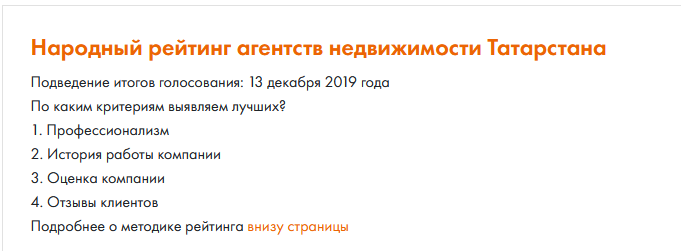 Вот этот текст:Народный рейтинг агентств недвижимости ТатарстанаВ Казани выявят лучшие агентства недвижимости с помощью народного рейтинга.РЕПОРТАЛ (reportal.ru) при поддержке Гильдии риэлторов Республики Татарстан объявляет народный рейтинг агентств недвижимости, в котором риэлторские компании будут оценивать по четырем критериям (более подробно о методике оценки). Народный рейтинг агентств недвижимости на РЕПОРТАЛЕ проходил и ранее – в 2007, 2010, 2016 годах. Ознакомиться с результатами предыдущих рейтингов можно здесь. 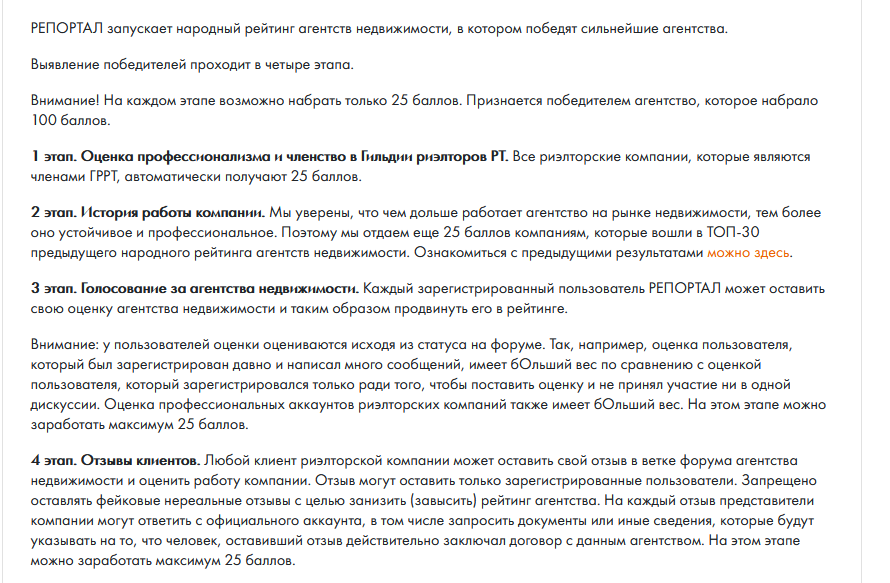 Заменить текстРЕПОРТАЛ запускает народный рейтинг агентств недвижимости, в котором победят сильнейшие агентства.Выявление победителей проходит в четыре этапа.Внимание! На каждом этапе возможно набрать только 25 баллов. Признается победителем агентство, которое набрало максимальное количество баллов.1 этап. Оценка профессионализма и членство в Гильдии риэлторов РТ. Все риэлторские компании, которые являются членами ГРРТ, автоматически получают 25 баллов.2 этап. История работы компании. Мы уверены, что чем дольше работает агентство на рынке недвижимости, тем более оно устойчивое и профессиональное. Поэтому мы отдаем еще 25 баллов компаниям, которые вошли в ТОП-15 предыдущего народного рейтинга агентств недвижимости. Ознакомиться с предыдущими результатами можно здесь.3 этап. Голосование за агентства недвижимости. Каждый зарегистрированный пользователь РЕПОРТАЛ может оставить свою оценку агентства недвижимости и таким образом продвинуть его в рейтинге.Внимание: у пользователей оценки оцениваются исходя из статуса на форуме. Так, например, оценка пользователя, который был зарегистрирован давно и написал много сообщений, имеет бОльший вес по сравнению с оценкой пользователя, который зарегистрировался только ради того, чтобы поставить оценку и не принял участие ни в одной дискуссии. Оценка профессиональных аккаунтов риэлторских компаний также имеет бОльший вес. На этом этапе можно заработать максимум 25 баллов.4 этап. Отзывы клиентов. Любой клиент риэлторской компании может оставить свой отзыв в ветке форума агентства недвижимости и оценить работу компании. Отзыв могут оставить только зарегистрированные пользователи. Запрещено оставлять фейковые нереальные отзывы с целью занизить (завысить) рейтинг агентства. На каждый отзыв представители компании могут ответить с официального аккаунта, в том числе запросить документы или иные сведения, которые будут указывать на то, что человек, оставивший отзыв действительно заключал договор с данным агентством. На этом этапе можно заработать максимум 25 баллов.Все этапы рейтинга проходят одновременно. Участие в конкурсе заочное.Рейтинг мобильный, его данные меняются и обновляются каждую минуту, исходя из количества оценок и отзывов, которые оставят зарегистрированные пользователи РЕПОРТАЛ.Максимальное число баллов, которое может набрать победитель рейтинга – 100 баллов.Участие в рейтинге бесплатно для всех агентств недвижимостиДата завершения народного рейтинга – 13 декабря 2019 года.Всем агентствам недвижимости, которые вошли в ТОП-30 Народного рейтинга агентств недвижимости Татарстана вручается именной диплом.Победителю конкурса Народный рейтинг агентств недвижимости Татарстана вручается диплом и памятный подарок.Как принять участие в рейтингеВ рейтинге могут принять участие все агентства недвижимости Татарстана, в том числе риэлторы, которые работают как индивидуальные предприниматели. Если вашей компании нет в списке, пишите в тех.поддержку.Как поменять данные в личном кабинетеУ каждого агентства недвижимости, которое является участником рейтинга, есть аккаунт (личный кабинет), в котором можно опубликовать контактную информацию, телефон, адрес, описание услуг, которое оказывает агентство и пр. Изменить информацию можно в личном кабинете с помощью адаптивного, интуитивно понятного редактора.Как зайти в личный кабинет агентства недвижимостиВНИМАНИЕ: Аккаунты всех агентств недвижимости созданы автоматически. Чтобы зайти в свой аккаунт необходимо:Если вы ранее регистрировались на reportal.ru и помните адрес электронной почты, то войти в личный кабинет можно восстановив пароль.Если вы ранее регистрировались на reportal.ru, но не помните адрес электронной почты, то пишите в тех.поддержку.Если вы ранее не регистрировались на reportal.ru, обратитесь в тех.поддержку и будьте готовы предоставить документы, удостоверяющие личность/организацию.Следить за актуальностью данных в личном кабинете (телефон, адрес, перечень услуг) должны агентства недвижимости лично. РЕПОРТАЛ не гарантирует, что все сведения (адреса, телефоны) полностью достоверны.Как проголосоватьПринять участие в голосовании может любой зарегистрированный пользователь РЕПОРТАЛ. Можно отдать свой голос 1 агентству недвижимости, которое, на ваш взгляд, является самым достойным. Голосовать можно 1 раз в день, таким образом за период рейтинга можно проголосовать несколько раз.Внимание: у пользователей оценки оцениваются исходя из статуса на форуме. Так, например, оценка пользователя, который был зарегистрирован давно и написал много сообщений, имеет бОльший вес по сравнению с оценкой пользователя, который зарегистрировался только ради того, чтобы поставить оценку и не принял участие ни в одной дискуссии. Оценка профессиональных аккаунтов риэлторских компаний также имеет бОльший вес.Как оставить отзывОставить свой отзыв может любой зарегистрированный пользователь reportal.ru. Чтобы оставить отзыв о работе агентства пройдите в форум (ссылка на соответствующую ветку форума находится около названия агентства) и напишите благодарность/претензию компании. При нажатии кнопки «отправить» выберите вариант «отправить отзыв» и проставьте звездочки работе компании. Есть возможность оставить от 1 до 5 звезд.Запрещено оставлять фейковые нереальные отзывы с целью занизить (завысить) рейтинг агентства. На каждый отзыв представители компании могут ответить с официального аккаунта, в том числе запросить документы или иные сведения, которые будут указывать на то, что человек, оставивший отзыв действительно заключал договор с данным агентством. Если будет доказано, что отзыв оставлен с целью занизить/завысить рейтинг агентств недвижимости и пользователь, оставивший отзыв, не сможет предъявить заключенный с АН договор или иные документы, которые будут свидетельствовать об оказанных услугах, то администрация РЕПОРТАЛ оставляет за собой право удалять подобные отзывы.ФОРМА ОБРАТНОЙ СВЯЗИ Техническая поддержка решает вопросы пользователей в будни с 9 до 18 часов.По коммерческим вопросамПо всем коммерческим вопросам писать reklama@reportal.ruПравки на этой странице https://reportal.ru/kazan/r/realtors/old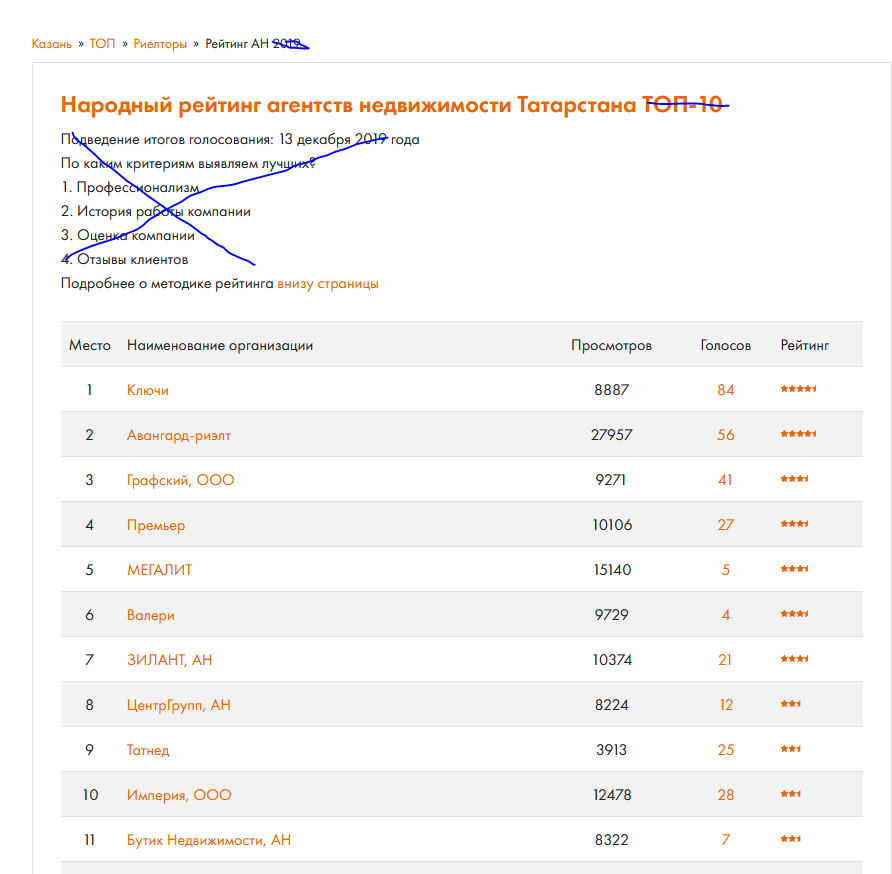 Народный рейтинг агентств недвижимости Татарстана ТОП-15Результаты народного рейтинга агентств недвижимости Татарстана по итогам 2016 года.Подробнее о методике рейтинга внизу страницы. 